COMMUNIQUÉ DE PRESSE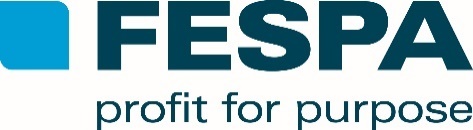 2 juin 2022LA FESPA CONFIRME LE CALENDRIER DE SES ÉVÉNEMENTS EN EUROPE JUSQU’EN 2024FESPA Global Print Expo et European Sign Expo seront de retour à Munich et Amsterdam et Sportswear Pro reprendra en 2024La FESPA a confirmé les dates du salon FESPA Global Print Expo et de l’événement associé European Sign Expo pour les deux prochaines années, annonçant leur retour dans deux des villes et sites d’accueil les plus appréciés des participants.En 2023, ils se dérouleront ainsi du 23 au 26 mai au parc ces expositions (Messe) de Munich, en Allemagne, où les éditions 1999, 2005, 2010, 2014 et 2019 de la FESPA ont déjà été organisées avec succès.L’année suivante, ils auront lieu au début du printemps (19-22 mars 2024) au RAI Exhibition Centre d’Amsterdam, aux Pays-Bas, qui a également déjà accueilli le salon en 2006, 2009, 2016 et 2021, avec un bilan très positif.« Nous sommes ravis d’avoir fixé les dates de nos deux prochains événements phares en Europe, et d’être de retour dans d’excellents sites, déjà largement testés et approuvés par nos exposants et nos visiteurs », commente Michael Ryan, responsable de la FESPA Global Print Expo. « Le Messe Munich et le RAI Exhibition Centre d’Amsterdam offrent tous les deux des infrastructures d’exposition de premier ordre que les fournisseurs et sous-traitants de notre secteur affectionnent particulièrement et qui ont l’avantage d’être bien connus de nombreux exposants réguliers. Que les visiteurs se déplacent en avion, en train ou en voiture, ces capitales européennes sont très bien desservies et offrent des possibilités d’hébergement et d’accueil très variées permettant de profiter d’un séjour aussi agréable qu’abordable. »L’événement 2024 accueillera également Sportswear Pro, le salon dédié à la production et à la décoration de vêtements de sport et de loisirs, dont le lancement aurait dû avoir lieu à Madrid en mars 2020 et a été annulé en raison de la pandémie de COVID-19.« Nous avons mis tout notre dynamisme au service de Sportswear Pro en 2020, en réunissant un grand nombre d’exposants et en proposant un programme de formation élaboré avec soin et axé sur les grandes problématiques du secteur de l’impression sur vêtements, depuis la fabrication locale à flux tendu à la personnalisation, en passant par la réduction des déchets », explique Michael Ryan. « Au cours des deux années écoulées, le marché des vêtements de sport et de loisirs a été fortement influencé par la crise sanitaire, qui a accentué ces tendances et intensifié la nécessité d'instaurer des modes de production et de distribution plus agiles. Les retours d’expérience des exposants nous laissent entrevoir un grand intérêt pour le salon 2024, et nous sommes impatients de pouvoir enfin concrétiser notre vision du secteur avec cet événement très ciblé. »La FESPA Mexico fera également son retour du 22 au 24 septembre 2022 au Centro Citibanamex de Mexico. La FESPA Eurasie se tiendra quant à elle du 1er au 4 décembre 2022 au centre des expositions IFM d’Istanbul, et le coup d’envoi de la FESPA Brasil 2023 sera donné du 20 au 23 mars 2023 à l’Expo Center Norte de São Paulo (Brésil).Retrouvez plus d’informations sur le calendrier des événements internationaux de la FESPA sur la page : https://www.fespa.com/en/events FINÀ propos de la FESPA Etablie en 1962, FESPA est une fédération à d’associations d’imprimeurs et de sérigraphes. Elle organise également des expositions et des conférences dédiées aux secteurs de la sérigraphie et de l’impression numérique. FESPA a pour vocation de favoriser l’échange de connaissances dans ces domaines avec ses membres à travers le monde, tout en les aidant à faire prospérer leurs entreprises et à s’informer sur les derniers progrès réalisés au sein de leurs industries qui connaissent une croissance rapide. FESPA Profit for Purpose 
Profit for Purpose est le programme de réinvestissement de la FESPA qui tire parti des bénéfices tirés des événements de la FESPA pour aider la communauté mondiale de l’impression spécialisée à atteindre une croissance durable et rentable grâce à quatre piliers essentiels : l’éducation, l’inspiration, l’expansion et la connexion. Le programme fournit des produits et services de haute qualité aux imprimeurs du monde entier, notamment des études de marché, des formations, des sommets, des congrès, des guides et des articles pédagogiques, en plus de soutenir des projets de base dans les marchés en voie de développement. Pour de plus amples informations, consultez le site www.fespa.com/profit-for-purpose. Prochains salons de la FESPA :FESPA Global Print Expo 2022, 31 Mai – 3 Juin 2022, Messe Berlin, Berlin, GermanyEuropean Sign Expo 2022, 31 Mai – 3 Juin 2022, Messe Berlin, Berlin, GermanyFESPA Mexico 2022, 22 – 24 septembre 2022, Centro Citibanamex, Mexico CityFESPA Eurasia 2022, 1 – 4 Décembre 2022, IFM - Istanbul Expo Center, Istanbul, TurkeyFESPA Brasil 2023, 20 – 23 Mai 2023, Expo Center Norte, São Paulo, BrasilFESPA Global Print Expo 2023, 23 – 26 Mai 2023, Messe Munich, Munich, GermanyEuropean Sign Expo 2023, 23 – 26 Mai 2023, Messe Munich, Munich, GermanyFESPA Global Print Expo 2024, 19 – 22 Mai 2024, RAI, Amsterdam, Netherlands European Sign Expo 2024, 19 – 22 Mai 2024, RAI, Amsterdam, Netherlands Sportswear Pro 2024, 19 – 22 Mai 2024, RAI, Amsterdam, NetherlandsPublié pour le compte de la FESPA par AD CommunicationsPour de plus amples informations, veuillez contacter:Imogen Woods				Leighona ArisAD Communications  			FESPATel: + 44 (0) 1372 464470        		Tel: +44 (0) 1737 228 160Email: iwoods@adcomms.co.uk 		Email: Leighona.Aris@Fespa.com  Website: www.adcomms.co.uk		Website: www.fespa.com